Функциональная грамотность. Учебно-методические материалы.
Функциональная грамотность - одно из направлений внеурочной деятельности по ФГОС-2021 Кроме того, можно вводить функциональную грамотность и на учебных курсах (в некоторых сборниках содержатся РП учебных курсов и курсов внеурочной деятельности )
Примерные РП учебных курсов по финансовой грамотности (общественно-научные предметы) на сайте фгосреестр 5-11 кл https://fgosreestr.ru/oop?sub=35

Читательская грамотность Начальная школа.
Функциональная грамотность младшего школьника. Виноградова. Книга для учителя. Институт стратегии развития образования
https://cdn.rosuchebnik.ru/v2/VEN000000000436423/PDF/..
Диагностика читательской грамотности. Панкова. Рабочая тетрадь
1 класс https://disk.yandex.ru/i/U4qt07Np3Gwhcd
2 класс https://pdf.11klasov.net/4149-literaturnoe-chtenie-2-..
3 класс https://uchportfolio.ru/public_files/858078883.pdf
4 класс https://pdf.11klasov.net/4130-literaturnoe-chtenie-4-..
Финансовая грамотность для самых маленьких https://vk.com/bookmarks?w=wall-165208014_31290/d7e78

Сборник задач
Основы финансовой грамотности. Сборники математических заданий+метод. рекомендации. 1-4 , 5-9, 10-11 классы
1-4 Сборник hhttps://pdf.11klasov.net/15385-sbornik-matematicheskih-zadach..
1-4 Метод рекомендации https://pdf.11klasov.net/16865-metodicheskie-rekomend..
5-9 Сборник https://pdf.11klasov.net/15531-sbornik-matematicheski..
5-9 Метод рекомендации https://pdf.11klasov.net/16866-metodicheskie-rekomend..
10-11 Сборник 10-11-klassy.html https://pdf.11klasov.net/15532-sbornik-matematicheski..
10-11 Метод. рекомендации https://pdf.11klasov.net/15533-metodicheskie-rekomend..

+ Короткие видеоролики по финансовой грамотности 7-9 кл (деньги, кредиты, валютный курс, банковская система) https://vk.com/bookmarks?w=wall-177236306_12174/4c335..

Читательская грамотность.5-9кл Книга для учителя. Под редакцией Добротина. Российский учебник. Институт стратегии развития образования.
https://mon.tatarstan.ru/rus/file/pub/pub_2941962.pdf

Математика на каждый день. Сборник заданий Сергеева 6-8 кл. 2020г
https://vk.com/doc3619616_612606154?hash=3d3905bcbba0..
- Естественнонаучная грамотность (ЕГ),
- Математическая грамотность (МГ),
- Читательская грамотность (ЧГ),
-Финансовая грамотность (ФинГ)
+ сборники по МГ и др ( в комментариях)

Открытые on-line задания PISA https://fioco.ru/примеры-задач-pisa
Банк заданий на официальном сайте Института стратегии развития образования.
http://skiv.instrao.ru/bank-zadaniy/matematicheskaya-..

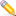 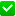 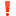 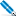 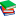 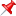 